REPUBLIQUE ALGRIENNE DEMOCRATIQUE ET POPULAIRE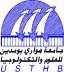 MINESTRE DE L’ENSEIGNEMENT SUPERIEURE ET DE LA RECHERCHE SCIENTIFIQUEUniversité des Sciences et de la Technologie - HOUARI BOUMEDIENE Faculté de : MATHEMATIQUES Fiche de Recours «  Orientation  »Matricule : ………………………………………………………………………………………. Nom et Prénom : ………………………………………………………………………………… Année d’étude : .......................................... / Année Universitaire : ……………………….. Domaine : MATHEMATIQUES ET INFORMATIQUE Recours d’orientation demandé: L3 vers MasterObjet de Recours :I.    Mon nom n’est pas affiché sur la liste des étudiants orientésII.      Changement de la spécialitéL’étudiant Joindre : Copie de la fiche de vœux.Bab- Ezzouar, le :................L’avis de la commissionAvis favorable                                                                         Avis défavorableCachet et signature                                                          Cachet et signatureBab- Ezzouar, le :.........................ActuelActuelActuelVouluVouluVouluSpécialitéSectionGroupeSpécialitéSectionGroupeDépartementSpécialitéSection etGroupe